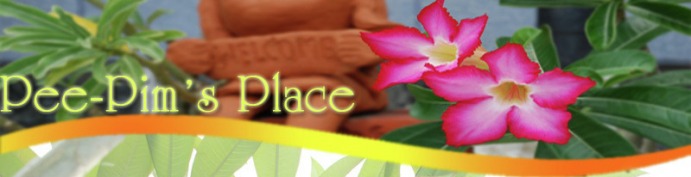 16/50 ซ. โสภณ (68) ถนน สุขุมวิท บางนา กทม. 10260http://peepimplaceapartment.weebly.com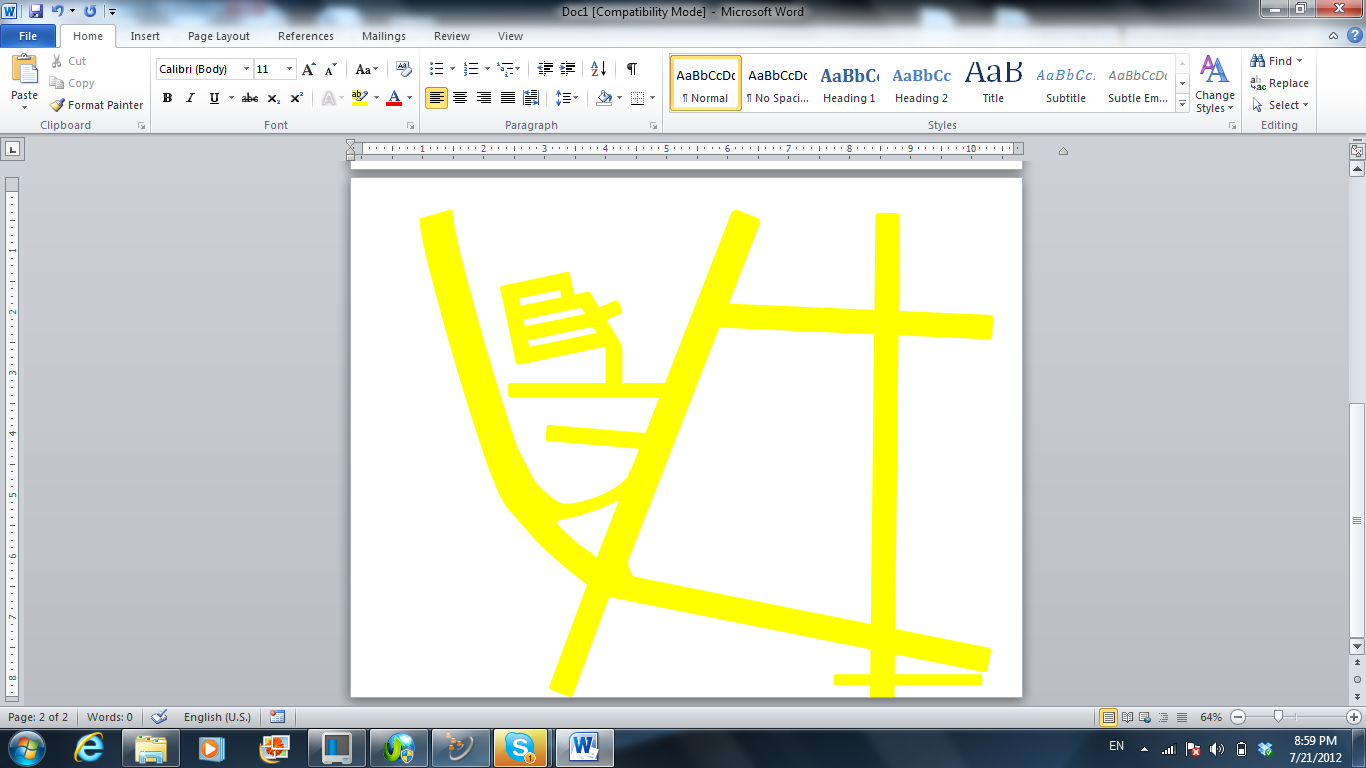 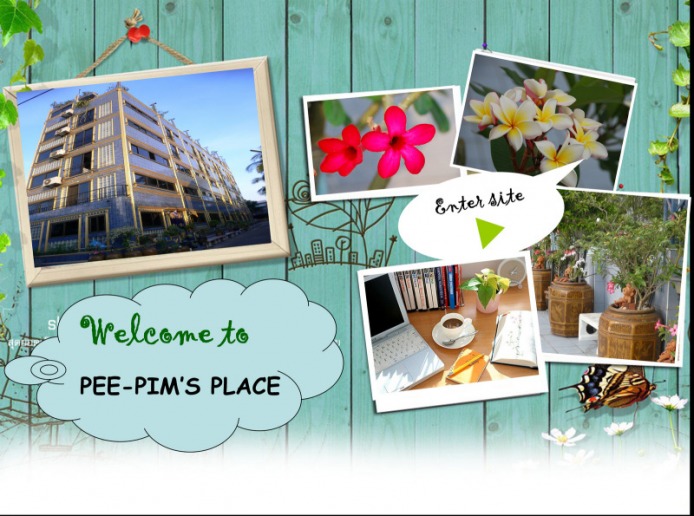 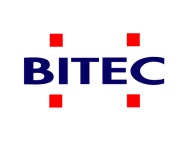 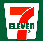 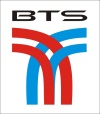 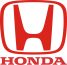 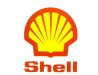 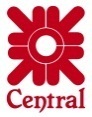 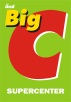 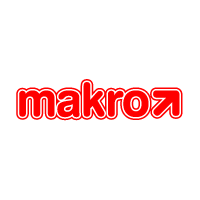 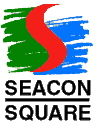 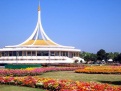 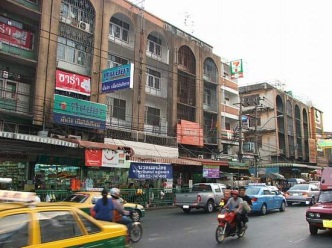 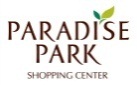 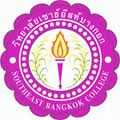 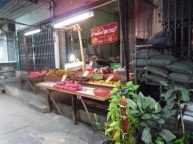 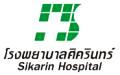 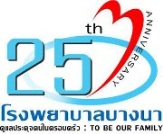 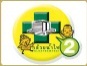 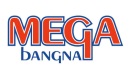 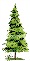 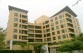 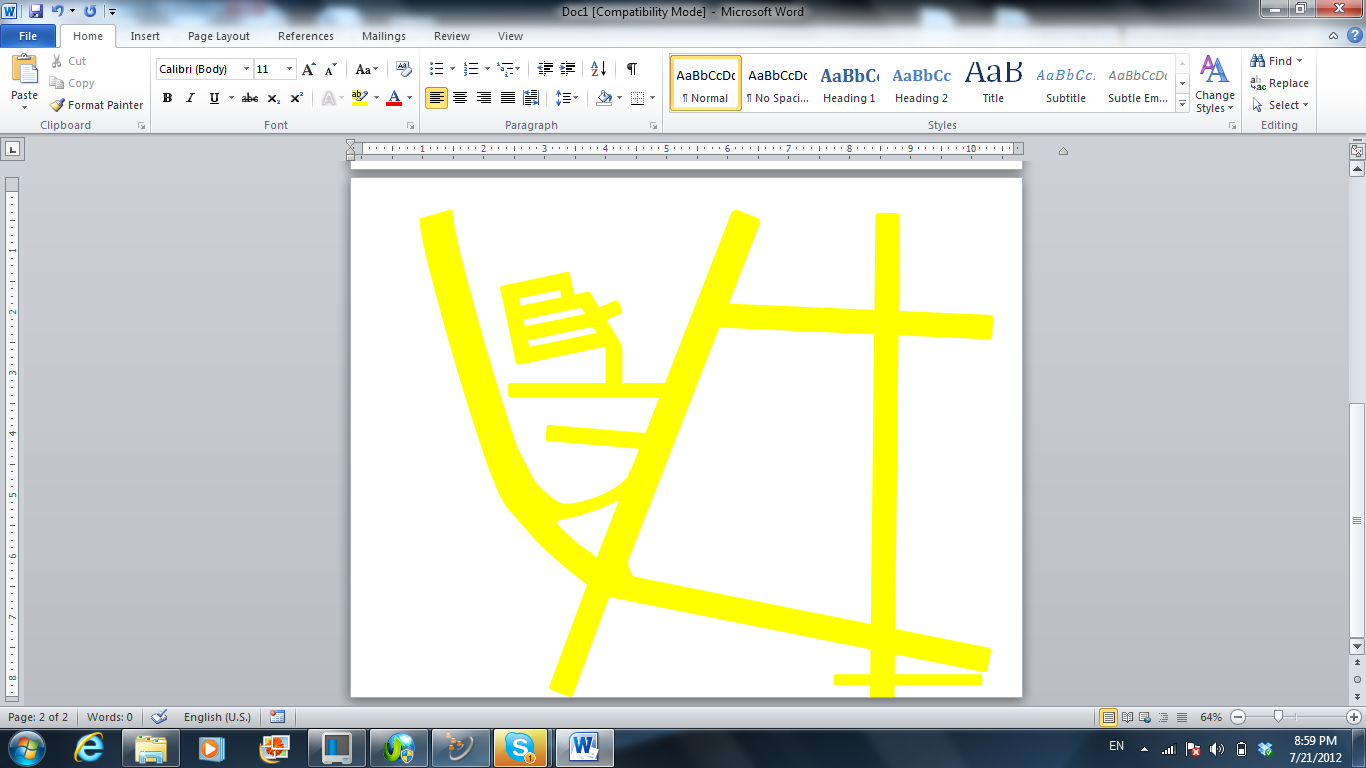 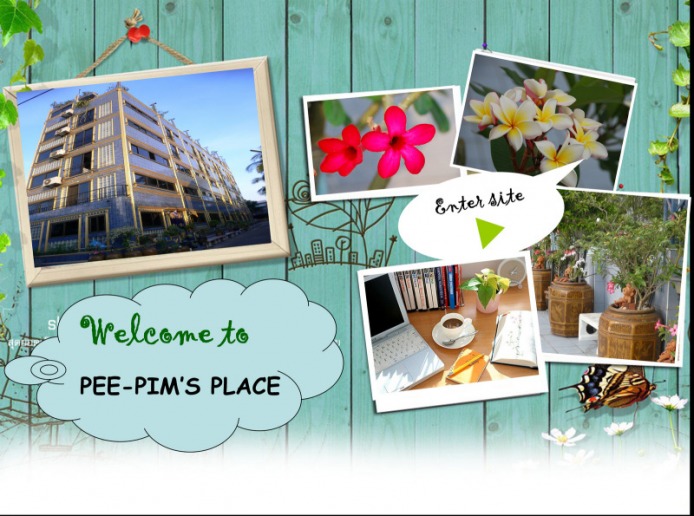 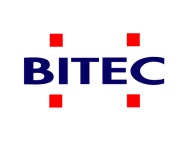 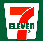 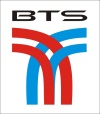 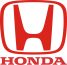 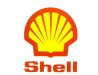 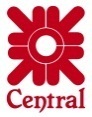 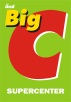 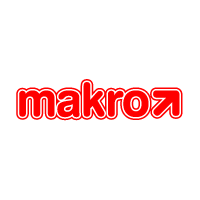 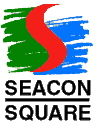 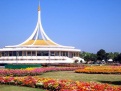 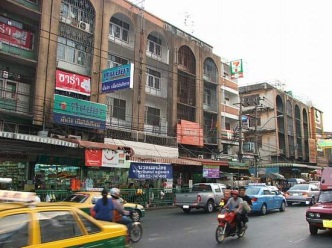 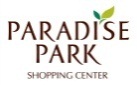 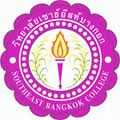 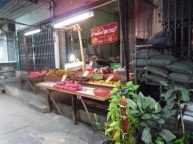 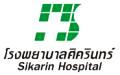 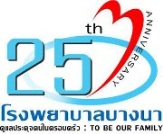 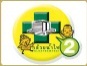 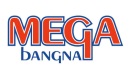 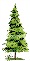 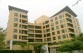 โทร. 081-831-2226, 081-802-2599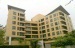 